Муниципальное бюджетное общеобразовательное учреждениеРусская средняя общеобразовательная школа имени Героя Советского Союза М.Н. АлексееваРабочая программавнеурочной деятельности «Белая ладья»Уровень: среднее общее образование10-11 класс Количество часов на год:10 класс:  всего 35 часов, в неделю  1 час;11 класс:  всего 34 часа, в неделю  1 час;Учитель: Подгорных А.В.Рабочая программа составлена на основе программы «Шахматы - школе» под редакцией И.Г. Сухина , образовательной программы школы.2021 – 2022 учебный годПояснительная запискаПланируемые результаты освоения учащимися программы внеурочной деятельности.В процессе обучения и воспитания собственных установок, потребностей в значимой мотивации на соблюдение норм и правил здорового образа жизни, культуры здоровья у обучающихся формируются познавательные, личностные, регулятивные, коммуникативные универсальные учебные действия.Основная образовательная программа учреждения предусматривает достижение следующих результатов образования:личностные результаты – готовность и способность учащихся к саморазвитию, сформированность мотивации к учению и познанию, ценностно-смысловые установки выпускников, отражающие их индивидуально-личностные позиции, социальные компетентности, личностные качества; сформированность основ российской, гражданской идентичности;метапредметные результаты – освоенные учащимися универсальные учебные действия (познавательные, регулятивные и коммуникативные);предметные результаты – освоенный учащимися в ходе изучения учебных предметов опыт специфической для каждой предметной области деятельности по получению нового знания, его преобразованию и применению, а также система основополагающих элементов научного знания, лежащая в основе современной научной картины мира.Личностными результатами программы внеурочной деятельности по общеинтеллектуальному направлению “Шахматы” является формирование следующих умений:Определять и высказывать простые и общие для всех людей правила поведения при сотрудничестве (этические нормы);В предложенных педагогом ситуациях общения и сотрудничества, опираясь на общие для всех простые правила поведения, делать выбор, при поддержке других участников группы и педагога, как поступить.Метапредметными результатами программы внеурочной деятельности по общеинтеллектуальному направлению “шахматы” – является формирование следующих универсальных учебных действий (УУД):1. Регулятивные УУД:Определять и формулировать цель деятельности на занятии с помощью учителя, а далее самостоятельно.Проговаривать последовательность действий.Учить высказывать своё предположение (версию) на основе данного задания, учить работать по предложенному учителем плану, а в дальнейшем уметь самостоятельно планировать свою деятельность.Средством формирования этих действий служит технология проблемного диалога на этапе изучения нового материала.Учиться совместно с учителем и другими воспитанниками давать эмоциональную оценку деятельности на занятии.Средством формирования этих действий служит технология оценивания образовательных достижений (учебных успехов).2. Познавательные УУД:Добывать новые знания: находить ответы на вопросы, используя разные источники информации, свой жизненный опыт и информацию, полученную на занятии.Перерабатывать полученную информацию: делать выводы в результате совместной работы всей команды.Средством формирования этих действий служит учебный материал и задания.3. Коммуникативные УУД:Умение донести свою позицию до других: оформлять свою мысль. Слушать ипонимать речь других.Совместно договариваться о правилах общения и поведения в игре и следовать им.Рост личностного, интеллектуального и социального развития ребёнка, развитие коммуникативных способностей, инициативности, толерантности, самостоятельности.Приобретение теоретических знаний и практических навыков шахматной игре.Освоение новых видов деятельности (дидактические игры и задания, игровые упражнения, соревнования).Место в базисном учебном планеНа изучение отводится 1 ч  в  неделю. Программа рассчитана: в 10 классе на 35 часовв 11 классе на 34 часаОсновные формы работы на занятии: индивидуальные, групповые и коллективные (игровая деятельность).Виды деятельности: 1. Практическая игра.2. Решение шахматных задач, комбинаций и этюдов.3. Дидактические игры и задания, игровые упражнения;4. Теоретические занятия, шахматные игры, шахматные дидактические игрушки.5. Участие в турнирах и соревнованиях.Содержание программы внеурочной деятельности.(практическая часть учебного содержания предмета усилена материально-технической базой центра «Точка роста», используемого для реализации образовательных программ).“Шахматы ” – используются обучающие плакаты, диаграммы задачи для самостоятельного решения, загадки, головоломки по темам, лабиринты на шахматной доске, кроссворды, ребусы, шахматное лото, викторины и др., решение которых дают не только информацию о какой-либо фигуре, но и представление об ее игровых возможностях и ограничениях. Кроме этого обучающимся предлагаются задачи для самостоятельного решения: “Ферзь против пешки”, “Ферзь против короля” и др., занимательные рассказы из истории шахмат, тесты для проверки полученных знаний.Занятия посвящены в основном совершенствованию игры в миттельшпиле, поскольку главная борьба происходит в середине партии. Основные темы курса “Анализ и оценка позиции”, “Шахматные комбинации”, “План в шахматах”.Учащиеся учатся элементарно анализировать позицию и на основе анализа составлять простейший план дальнейшей игры. Дети знакомятся с темами комбинаций, учатся находить несложные тактические приемы и проводить комбинации.Учащиеся принимают участие в соревнованиях.I. Шахматная партия.О трех стадиях шахматной партии. Виды преимущества в шахматах: материальное преимущество, преимущество в пространстве (территориальное преимущество), преимущество во времени. Шахматные часы. Рекомендации по рациональному расходованию времени.II. Анализ и оценка позиции.Основные правила игры в миттельшпиле (В.Стейниц). Анализ и оценка позиции. Элементы позиции (слабые поля, слабые пешки, позиция фигур, открытые линии, центр, пространство и др.).III. Шахматная комбинация.Пути поиска комбинации.Достижение мата путем жертвы шахматного материала (матовые комбинации). Типы матовых комбинаций: темы разрушения королевского прикрытия, отвлечения, завлечения, блокировки, освобождения пространства, уничтожения защиты и др.Матовые комбинации на мат в три хода.Шахматные комбинации, ведущие к достижению материального перевеса, на темы завлечения, отвлечения, блокировки, разрушения королевского прикрытия, освобождения пространства, уничтожения защиты, связки, “рентгена”, перекрытия и др..Комбинации, ведущие к ничьей (комбинации на вечный шах, патовые комбинации).К концу года дети должны знать:некоторые дебюты (Гамбит Эванса. Королевский гамбит. Ферзевый гамбит и др.).правила игры в миттельшпиле;основные элементы позиции.К концу года дети должны уметь:правильно разыгрывать дебют;грамотно располагать шахматные фигуры и обеспечивать их взаимодействие;проводить элементарно анализ позиции;составлять простейший план игры;находить несложные тактические приемы и проводить простейшие комбинации;точно разыгрывать простейшие окончания;пользоваться шахматными часами.Календарно-тематическое планирование10 класс.Календарно-тематическое планирование11 класс.Материально – техническое обеспечениеУчебно – методический комплект:А.А. Тимофеев "Программа курса "Шахматы – школе: Для начальныхклассов общеобразовательных учреждений"Сборник программ внеурочной деятельности. 1-4 классы / под ред.Н.Ф. Виноградовой Методические пособия:Сухин И. Шахматы, первый год, или Там клетки черно-белые чудес итайн полныСухин И. Шахматы, первый год, или Учусь и учуЭкранно – звуковые пособия:Сухин И. Приключения в Шахматной стране. Первый шаг в мир шах-матИгры в шахматыТехнические средства обучения:КомпьютерШахматыЛист корректировки рабочей программы внеурочной деятельности « белая ладья» в 10 классе, учитель Подгорных А.В.Лист корректировки рабочей программы внеурочной деятельности « белая ладья» в 11 классе, учитель Подгорных А.В.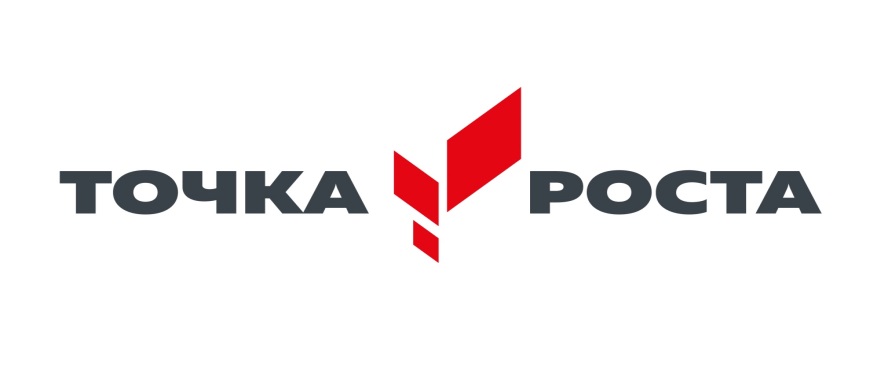 УТВЕРЖДАЮДиректор школы_________ Г.В. Колинькоприказ №215-ОД от 30.08.2021№ п/п№ п/пТема урокаКол-во часовКол-во часовОсновное содержание ДатаДата№ п/п№ п/пТема урокаКол-во часовКол-во часовОсновное содержание По плануФактически 1Шахматная партия. Шахматная партия. Шахматная партия. 1Место шахмат в мировой культуре 03.09          2Правила и законы дебюта. Правила и законы дебюта. Правила и законы дебюта. 1Белые и черные поля. Чередование белых и черных полей на шахматной доске. Шахматная доска и шахматные поля квадратные. Расположение доски между партнерами.10.093Дебютные ошибки. Дебютные ошибки. Дебютные ошибки. 1Горизонтальная линия. Количество полей в горизонтали. Количество горизонталей на доске.17.094Невыгодность раннего ввода в игру ладей и ферзя. Невыгодность раннего ввода в игру ладей и ферзя. Невыгодность раннего ввода в игру ладей и ферзя. 1Вертикальная линия. Количество полей в вертикали. Количество вертикалей на доске. Чередование белых и черных полей в горизонтали и вертикали.24.095Игра на мат с первых ходов партии. Игра на мат с первых ходов партии. Игра на мат с первых ходов партии. 1Диагональ. Отличие диагонали от горизонтали и вертикали. Количество полей в диагонали. Короткие диагонали.01.106Детский мат и защита от него. Детский мат и защита от него. Детский мат и защита от него. 1Центр. Форма центра. Количество полей в центре. Дидактические задания и игры08.107Игра против «повторюшки-хрюшки». Игра против «повторюшки-хрюшки». Игра против «повторюшки-хрюшки». 1Начальное положение; расположение каждой из фигур в начальной позиции;15.108Связка в дебюте. Связка в дебюте. Связка в дебюте. 1Связь между горизонталями, вертикалями, диагоналями и начальной расстановкой фигур.22.109Коротко о дебютах.Коротко о дебютах.Коротко о дебютах.1Фигуры подразделяются на тяжелые и легкие. К легким относятся конь и слон, к тяжелым - ладья и ферзь.29.1010Три стадии шахматной партии Три стадии шахматной партии Три стадии шахматной партии 1Место ладьи в начальном положении. Ход ладьи, взятие.12.1111Игры: «Мат в один ход».  «Поймай ладью». Игры: «Мат в один ход».  «Поймай ладью». Игры: «Мат в один ход».  «Поймай ладью». 1Место слона в начальном положении. Ход слона, взятие. Белопольные и чернопольнын слоны.19.1112Двух- и трехходовые партии. Двух- и трехходовые партии. Двух- и трехходовые партии. 1Ладья против слона, две ладьи против слона, ладья против двух слонов, две ладьи против двух слонов, сложные положения26.1113«Можно ли сделать рокировку?». «Можно ли сделать рокировку?». «Можно ли сделать рокировку?». 1Место ферзя в начальном положении. Ход ферзя, взятие. Ферзь – тяжелая фигура.03.1214«Чем бить фигуру«Чем бить фигуру«Чем бить фигуру1Место ферзя в начальном положении. Ход ферзя, взятие. Ферзь – тяжелая фигура.10.1215Как играть в середине шахматной партии.Как играть в середине шахматной партии.Как играть в середине шахматной партии.1Место короля в начальном положении. Ход короля, взятие. Короля не бьют, но и под бой его ставить нельзя.17.1216Понятие о тактике. Понятие о тактике. Понятие о тактике. 1Место короля в начальном положении. Ход короля, взятие. Короля не бьют, но и под бой его ставить нельзя.24.1217Тактические приемы.Тактические приемы.Тактические приемы.1Место короля в начальном положении. Ход короля, взятие. Короля не бьют, но и под бой его ставить нельзя.14.01.18Двойной удар.Двойной удар.Двойной удар.1Место коня в начальном положении. Ход коня, взятие. Конь – легкая фигура.21.0119Открытое нападение. Открытое нападение. Открытое нападение. 1Место коня в начальном положении. Ход коня, взятие. Конь – легкая фигура.28.0120Открытый шах. Открытый шах. Открытый шах. 1Место коня в начальном положении. Ход коня, взятие. Конь – легкая фигура.04.02.21Двойной шах. Двойной шах. Двойной шах. 1Место пешки в начальном положении. Ладейная, коневая, слоновая, ферзевая, королевская пешка. Ход пешки, взятие. Взятие на проходе.11.0222Понятие о стратегии. Понятие о стратегии. Понятие о стратегии. 1Место пешки в начальном положении. Ладейная, коневая, слоновая, ферзевая, королевская пешка. Ход пешки, взятие. Взятие на проходе.18.0223Пути реализации материального перевесаПути реализации материального перевесаПути реализации материального перевеса1Место пешки в начальном положении. Ладейная, коневая, слоновая, ферзевая, королевская пешка. Ход пешки, взятие. Взятие на проходе.25.0224Элементарные окончания. Элементарные окончания. Элементарные окончания. 1Способность фигуры одновременно атаковать то или иное число полей шахматной доски свободной от других фигур.04.03.25Ферзь против слона, коня, ладьи Ферзь против слона, коня, ладьи Ферзь против слона, коня, ладьи 1В шахматной партии фигуры взаимодействуют. Это направлено к достижению мата.11.0326Ладья против ладьи Ладья против ладьи Ладья против ладьи 1Открытый шах. Двойной шах.18.0327Ладья против слона  Ладья против слона  Ладья против слона  1Шах ферзем, ладьей, слоном, конем, пешкой. Защита от шаха.25.0328Матование двумя слонами Матование двумя слонами Матование двумя слонами 1Мат в один ход: сложные примеры с большим числом шахматных фигур.08.0429Матование слоном и конем Матование слоном и конем Матование слоном и конем 1Мат в один ход: сложные примеры с большим числом шахматных фигур.15.0430Пешка против короля. Пешка против короля. Пешка против короля. 1Отличие пата от мата. Варианты ничьей Правила рокировки. Длинная и короткая рокировка.22.043132Пешка проходит в ферзи при помощи своего короля. Пешка проходит в ферзи при помощи своего короля. Пешка проходит в ферзи при помощи своего короля. 2Демонстрация коротких партий. Общие рекомендации о принципах разыгрывания дебюта.29.04.06.05333435Игра всеми фигурамиИгра всеми фигурамиИгра всеми фигурами313.0520.05333435Игра всеми фигурамиИгра всеми фигурамиИгра всеми фигурамиВ шахматной партии фигуры взаимодействуют. Это направлено к достижению мата.13.0520.0533343527.05№ п/п№ п/пТема урокаКол-во часовКол-во часовОсновное содержание ДатаДата№ п/п№ п/пТема урокаКол-во часовКол-во часовОсновное содержание По плануФактически 1Шахматная партия. Шахматная партия. Шахматная партия. 1Место шахмат в мировой культуре 03.09          2Правила и законы дебюта. Правила и законы дебюта. Правила и законы дебюта. 1Белые и черные поля. Чередование белых и черных полей на шахматной доске. Шахматная доска и шахматные поля квадратные. Расположение доски между партнерами.10.093Дебютные ошибки. Дебютные ошибки. Дебютные ошибки. 1Горизонтальная линия. Количество полей в горизонтали. Количество горизонталей на доске.17.094Невыгодность раннего ввода в игру ладей и ферзя. Невыгодность раннего ввода в игру ладей и ферзя. Невыгодность раннего ввода в игру ладей и ферзя. 1Вертикальная линия. Количество полей в вертикали. Количество вертикалей на доске. Чередование белых и черных полей в горизонтали и вертикали.24.095Игра на мат с первых ходов партии. Игра на мат с первых ходов партии. Игра на мат с первых ходов партии. 1Диагональ. Отличие диагонали от горизонтали и вертикали. Количество полей в диагонали. Короткие диагонали.01.106Детский мат и защита от него. Детский мат и защита от него. Детский мат и защита от него. 1Центр. Форма центра. Количество полей в центре. Дидактические задания и игры08.107Игра против «повторюшки-хрюшки». Игра против «повторюшки-хрюшки». Игра против «повторюшки-хрюшки». 1Начальное положение; расположение каждой из фигур в начальной позиции;15.108Связка в дебюте. Связка в дебюте. Связка в дебюте. 1Связь между горизонталями, вертикалями, диагоналями и начальной расстановкой фигур.22.109Коротко о дебютах.Коротко о дебютах.Коротко о дебютах.1Фигуры подразделяются на тяжелые и легкие. К легким относятся конь и слон, к тяжелым - ладья и ферзь.29.1010Три стадии шахматной партии Три стадии шахматной партии Три стадии шахматной партии 1Место ладьи в начальном положении. Ход ладьи, взятие.12.1111Игры: «Мат в один ход».  «Поймай ладью». Игры: «Мат в один ход».  «Поймай ладью». Игры: «Мат в один ход».  «Поймай ладью». 1Место слона в начальном положении. Ход слона, взятие. Белопольные и чернопольнын слоны.19.1112Двух- и трехходовые партии. Двух- и трехходовые партии. Двух- и трехходовые партии. 1Ладья против слона, две ладьи против слона, ладья против двух слонов, две ладьи против двух слонов, сложные положения26.1113«Можно ли сделать рокировку?». «Можно ли сделать рокировку?». «Можно ли сделать рокировку?». 1Место ферзя в начальном положении. Ход ферзя, взятие. Ферзь – тяжелая фигура.03.1214«Чем бить фигуру«Чем бить фигуру«Чем бить фигуру1Место ферзя в начальном положении. Ход ферзя, взятие. Ферзь – тяжелая фигура.10.1215Как играть в середине шахматной партии.Как играть в середине шахматной партии.Как играть в середине шахматной партии.1Место короля в начальном положении. Ход короля, взятие. Короля не бьют, но и под бой его ставить нельзя.17.1216Понятие о тактике. Понятие о тактике. Понятие о тактике. 1Место короля в начальном положении. Ход короля, взятие. Короля не бьют, но и под бой его ставить нельзя.24.1217Тактические приемы.Тактические приемы.Тактические приемы.1Место короля в начальном положении. Ход короля, взятие. Короля не бьют, но и под бой его ставить нельзя.14.01.18Двойной удар.Двойной удар.Двойной удар.1Место коня в начальном положении. Ход коня, взятие. Конь – легкая фигура.21.0119Открытое нападение. Открытое нападение. Открытое нападение. 1Место коня в начальном положении. Ход коня, взятие. Конь – легкая фигура.28.0120Открытый шах. Открытый шах. Открытый шах. 1Место коня в начальном положении. Ход коня, взятие. Конь – легкая фигура.04.02.21Двойной шах. Двойной шах. Двойной шах. 1Место пешки в начальном положении. Ладейная, коневая, слоновая, ферзевая, королевская пешка. Ход пешки, взятие. Взятие на проходе.11.0222Понятие о стратегии. Понятие о стратегии. Понятие о стратегии. 1Место пешки в начальном положении. Ладейная, коневая, слоновая, ферзевая, королевская пешка. Ход пешки, взятие. Взятие на проходе.18.0223Пути реализации материального перевесаПути реализации материального перевесаПути реализации материального перевеса1Место пешки в начальном положении. Ладейная, коневая, слоновая, ферзевая, королевская пешка. Ход пешки, взятие. Взятие на проходе.25.0224Элементарные окончания. Элементарные окончания. Элементарные окончания. 1Способность фигуры одновременно атаковать то или иное число полей шахматной доски свободной от других фигур.04.03.25Ферзь против слона, коня, ладьи Ферзь против слона, коня, ладьи Ферзь против слона, коня, ладьи 1В шахматной партии фигуры взаимодействуют. Это направлено к достижению мата.11.0326Ладья против ладьи Ладья против ладьи Ладья против ладьи 1Открытый шах. Двойной шах.18.0327Ладья против слона  Ладья против слона  Ладья против слона  1Шах ферзем, ладьей, слоном, конем, пешкой. Защита от шаха.25.0328Матование двумя слонами Матование двумя слонами Матование двумя слонами 1Мат в один ход: сложные примеры с большим числом шахматных фигур.08.0429Матование слоном и конем Матование слоном и конем Матование слоном и конем 1Мат в один ход: сложные примеры с большим числом шахматных фигур.15.0430Пешка против короля. Пешка против короля. Пешка против короля. 1Отличие пата от мата. Варианты ничьей Правила рокировки. Длинная и короткая рокировка.22.043132Пешка проходит в ферзи при помощи своего короля. Пешка проходит в ферзи при помощи своего короля. Пешка проходит в ферзи при помощи своего короля. 2Демонстрация коротких партий. Общие рекомендации о принципах разыгрывания дебюта.29.04.06.053334Игра всеми фигурамиИгра всеми фигурамиИгра всеми фигурами313.0520.053334Игра всеми фигурамиИгра всеми фигурамиИгра всеми фигурамиВ шахматной партии фигуры взаимодействуют. Это направлено к достижению мата.13.0520.053334№ урока№ урока по плану в разделеТема урокаДата урокаДата урокаПричина (приказ)№ урока№ урока по плану в разделеТема урокапо плануфакт Причина (приказ)№ урока№ урока по плану в разделеТема урокаДата урокаДата урокаПричина (приказ)№ урока№ урока по плану в разделеТема урокапо плануфакт Причина (приказ)